Publicado en Madrid el 27/01/2015 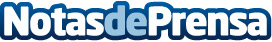 Gran Feria de la Piel de la India 2015 en MadridFeria organizada por el Council for Leather Exports de la India en colaboración con la Embajada de la India en España.Datos de contacto:Santiago MorataResponsable comunicación91 323 74 83Nota de prensa publicada en: https://www.notasdeprensa.es/gran-feria-de-la-piel-de-la-india-2015-en-madrid Categorias: Moda Sociedad Madrid Eventos http://www.notasdeprensa.es